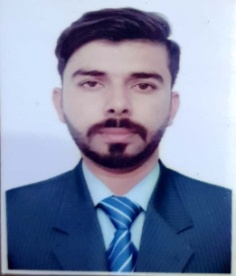 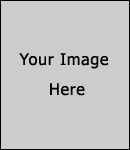 CAREEROBJECTIVE:Looking for an Admin/ Accountant/Account Assistant position with a renowned firm where a proven track record of handling accounting work in a busy office environment will be fully Utilized.Well-versed in Financial, Admin, Secretarial and Customer Services.CAREER PROFILE/SKILLS:FinanceSecretarial DutiesBook keepingData organizationMultitaskingAdministrationCustom clearance (E-Mirsal  I & II ) Operations (Export / Import)PROFESSIONAL WORK EXPERIENCE: (IMPORT AND EXPORT COMPANY)Tenure:				20 Oct 2018 to 15 April 2020Designation:			Accountant / Export and Import documentation on Mirsal IIResponsibilities:			Sales Invoices, Receipt and payments and Customer follow upAdminister accounts receivable and accounts payableHandling Patty Cash and BankMaking Financial Statement Every month and yearlyArranging releases . Reconcile and maintain balance sheet and Agents AccountPrepare Data for corporate budgetMaking Bill of Entry for Export and Import cargo on Mirsal IIAchievements:			Get knowledge To Work On Ms office and Quick BooksMaking Charts of Accounts and making entries on Quick BooksImport and Export Declaration, Internet browsing , Converting any File to Different FormatEd passing, Generating E-Token and making invoice (E-Mirsal I & II)Organization:			Sunrice Foods (Pvt) Ltd(Import and Export Company)Tenure:				Feb , 2016 –Nov ,2017Designation:			Account AssistantResponsibilities:			Sales Invoices, Receipt and payments and Customer follow upAdminister accounts receivable and accounts payableHandling Patty Cash and BankMaking Financial Statement Every month and yearlyArranging release . Reconcile and maintain balance sheet and Agents AccountPrepare Data for corporate budgetAchievements:			Get knowledge To Work On Ms office and Tally  ERP 9Making Charts of Accounts and making entries on Tally ERP 9Calculation of Tax on Tally ERP 9ACADEMIC EDUCATION:CERTIFICATION/ ADDITIONAL SKILLS:TRAININGS & WORKSHOPS:Training in Government Sector					Year - 2011Successfully maintain book keeping, Trial Balance and Financial StatementPERSONAL INFORMATION:Nationality		:	PakistaniDate of Birth                        :               01/01/1991Driving License                    :               Under process ( Final RTA Test Remaining)UAE Experience                  :	2 years 5 monthsMarital status                     :	SingleCONTACT DETAILS:Contact Email		:	nasir-395993@2freemail.com  Reference		: 	Mr. Anup P Bhatia, Market Research HR & IT ConsultantMobile No.		:	+971504973598DEGREE/CERTIFICATIONDESCRIPTIONBachelors of Commerce Attested from UAE and Pakistan UAE EmbassyIntermediate from PakistanAttested from UAE and Pakistan UAE EmbassyMatriculation from PakistanAttested from UAE and Pakistan UAE Embassy)CertificationInstituteYearTally ERP 9IBAT from Lahore Pakistan2017Quick BooksIBAT from Lahore Pakistan2017Computerized AccountingPeak Solutions college Lahore2015MS OfficeD G Higher Secondary School2011